Vocabulary TermDefinitionPicture or SymbolDiscrete DataData whose possible values are countable and often finite.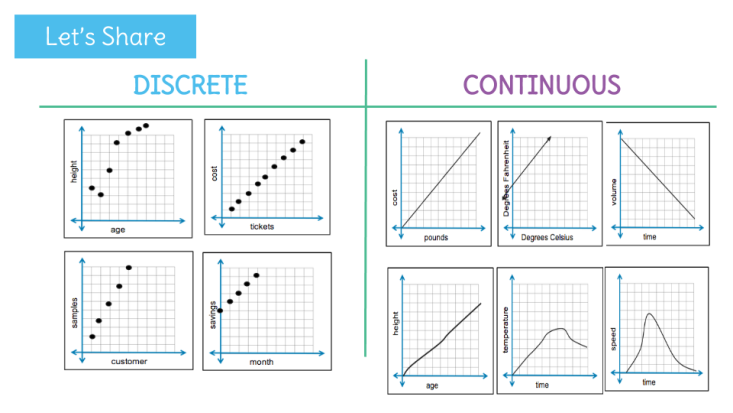 Continuous DataData which can take any numerical value within a range.SampleA subset of data selected from a population.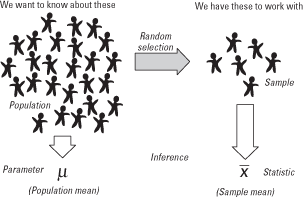 PopulationRepresents all the possible data that are of interest in a study or survey.Normal CurveA bell-shaped curve that is symmetric about the mean of the data.A normal curve models a theoretical data set that is said to have a normal distribution.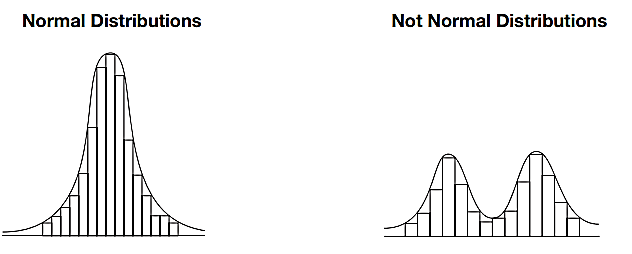 MeanThe average.The mean of a population is represented with the symbol . The mean of a sample is represented with the symbol Standard DeviationA measure of how spread out the data are from the mean.• A lower standard deviation represents data that are more tightly clustered near the mean. 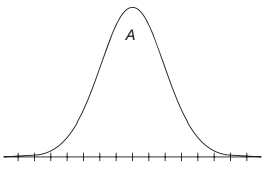 • A higher standard deviation represents data that are more spread out from the mean.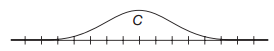 ShapeSymmetric, skewed right, skewed left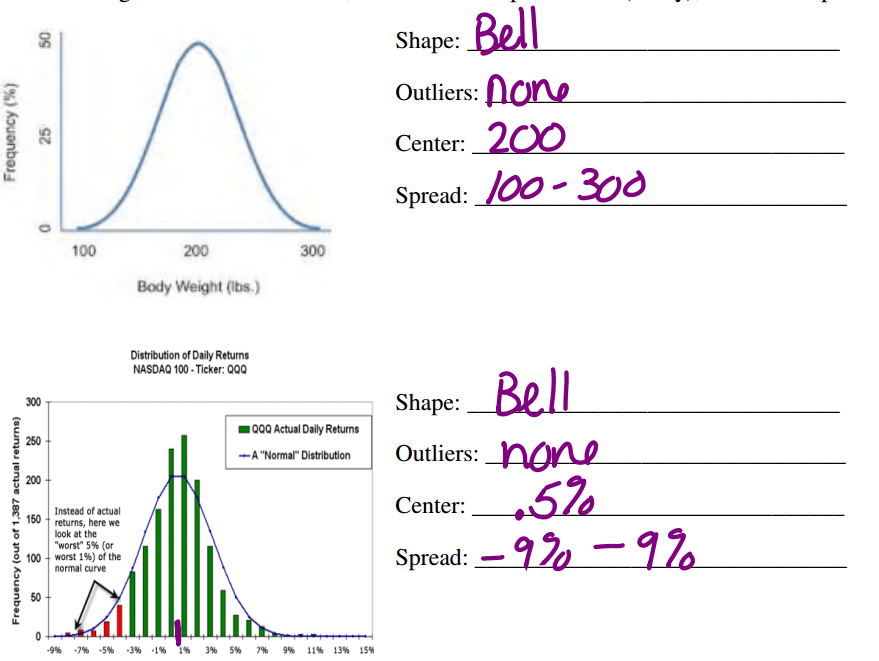 OutlierA data point that is distinctly separate from the rest of the data.CenterThe mean of the set of data.SpreadHow spread out or compact a distribution is.Standard Normal DistributionA normal distribution with a mean value of 0 and a standard deviation of 1 or 1s.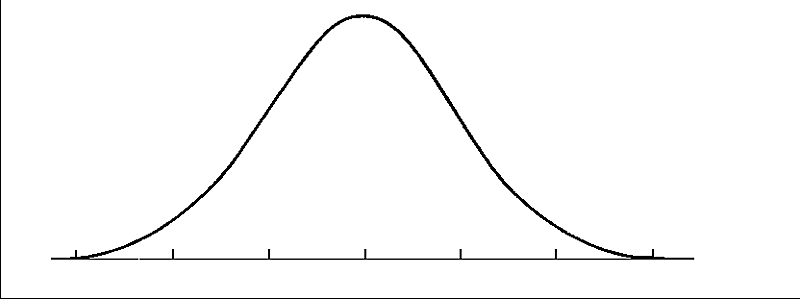 Empirical Rule for Normal DistributionsApproximately 68% of the data in a normaldistribution for a population is within 1 standard deviation of the mean.Approximately 95% of the data in a normal distribution for a population is within2 standard deviations of the mean.Approximately 99 .7% of the data in a normal distribution for a population is within 3 standard deviations of the mean.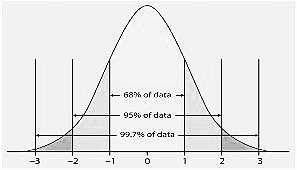 z-scoreA number that describes a specific data value’s distance from the mean in terms of standard deviation units.ProbabilityThe chance of something happening.